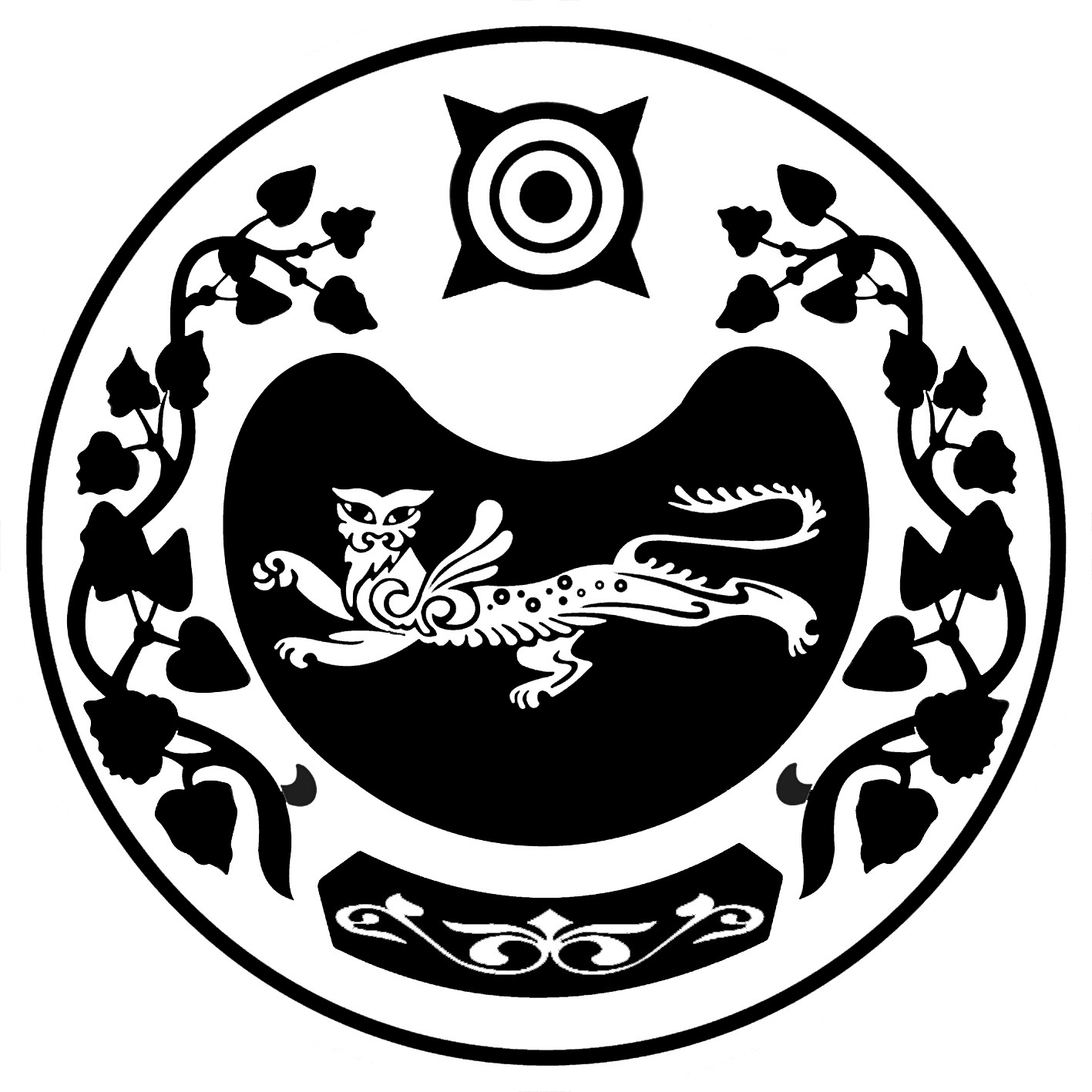 РОССИЯ ФЕДЕРАЦИЯЗЫ				РОССИЙСКАЯ ФЕДЕРАЦИЯ        ХАКАС РЕСПУБЛИКАНЫН				  РЕСПУБЛИКА ХАКАСИЯ	                АFБАН ПИЛТİРİ				                 АДМИНИСТРАЦИЯ      АЙМААНЫHУСТАF-ПАСТАА   		       УСТЬ-АБАКАНСКОГО РАЙОНАП О С Т А Н О В Л Е Н И Е  от  07.12. 2021  года	№ 1250-пр.п. Усть-АбаканО назначении общественных обсуждений по материалам оценки воздействияна окружающую средупроектной документации«Отработка запасов каменного угля открытым способом в границахлицензионного участка АО «УК «Разрез Степной»,включая Оценку воздействия на окружающую среду»	В целях выявления мнения и интересов населения Усть-Абаканского района относительно намечаемой хозяйственной деятельности  АО «УК «Разрез Степной»,по материалам оценки воздействия на окружающую среду проектной документации «Отработка запасов каменного угля открытым способом в границах лицензионного участка АО «УК «Разрез Степной», включая Оценку воздействия на окружающую среду»,  руководствуясь абзацем 4 пункта 1 статьи 9 Федерального закона  от 23.11.1995 № 174-ФЗ «Об экологической экспертизе», пунктом 7.9 Требований к материалам оценки воздействия на окружающую среду,  утвержденных   приказом Минприроды Российской Федерации от 01.09.2021года № 999,  статьей 66 Устава муниципального образования Усть-Абаканский район, на основании заявления АО «УК «Разрез Степной» от 06.12.2021  № 982, согласования администрации Солнечного сельсовета от 07.12.2021№ 555 о проведении публичных обсуждений в форме опроса, администрация Усть-Абаканского района ПОСТАНОВЛЯЕТ:	1. Назначить общественные обсуждения  по материалам оценки воздействия на окружающую среду  проектной документации «Отработка запасов каменного угля открытым способом в границах лицензионного участка АО «УК «Разрез Степной», включая Оценку воздействия на окружающую среду»,  в период с 10  по 29 декабря 2021 года и провести в форме опроса.	2. Заказчиком проведения общественных обсуждений является администрация  АО «УК «Разрез Степной»» (далее - заказчик),   почтовый адрес: 655162,  Республика Хакасия, г. Черногорск, ул. Советская , 058.	3. Рекомендовать заказчику:	- в срок до 07.12.2021 года предоставить в администрацию Усть-Абаканского района электронную версию материалов оценки воздействия на окружающую среду  проектной документации «Отработка запасов каменного угля открытым способом в границах лицензионного участка АО «УК «Разрез Степной», включая Оценку воздействия на окружающую среду» и опросных листов  для изучения общественного мнения посредством размещения на официальном сайте администрации Усть-Абаканского района в сети «Интернет»;	- в период с 10  по 29 декабря 2021 года обеспечить доступность ознакомления с материалами оценки воздействия на окружающую среду проектной документации   «Отработка запасов каменного угля открытым способом в границах лицензионного участка АО «УК «Разрез Степной».	4.Управлению природных ресурсов, землепользования¸ охраны окружающей среды, сельского хозяйства и продовольствия администрации Усть-Абаканского района  (В.Г. Глухенко)	 предоставить до 18.01.2022 протокол общественных обсуждений с учетом поступивших замечаний и предложений от населения в администрацию Усть-Абаканского района для подписания.	5. Главному редактору МАУ «Редакция газеты «Усть-Абаканские известия» (И.Ю. Церковная) опубликовать настоящее постановление в газете «Усть-Абаканские известия» или в газете «Усть-Абаканские известия официальные».	6. Управляющему делами администрации Усть-Абаканского района (О.В.Лемытская) настоящее постановление разместить на официальном сайте администрации Усть-Абаканского района в сети «Интернет».	7. Контроль за исполнением настоящего постановления  возложить на Глухенко В.Г.- заместителя Главы администрации Усть-Абаканского района. И.о.Главы  Усть-Абаканского района				                    И.В. Белоус